هوالله - ای بنده حقّ دو دست شکرانه به درگاه خداوند…حضرت عبدالبهاءاصلی فارسی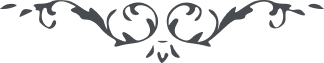 ٢٨٣ هوالله ای بنده حقّ دو دست شکرانه به درگاه خداوند يگانه برافراز و بگو خدايا شکر ترا که اين دل و جان به جانان رساندی و اين بی‌بهره را نصيب بی‌پايان بخشيدی اين گمگشته را به کوی خويش خواندی و اين سرگشته را در پناه خود سر و سامان دادی توئی دهنده و بخشنده و پاينده و مهربان و عليک البهآء الابهی**.** ع ع 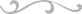 